ブランド音声テンプレート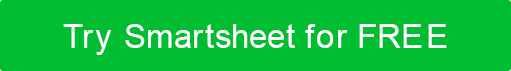 特徴・特徴形容するできません純正私たちは強い自己意識を持っています。 私たちは知識が豊富で、あなたの問題を解決することができます。 本物で独創的である正直に言う強い言葉を使う複雑すぎる受動態を使用する一般的で抽象的な言葉で話す親しみ やすい私たちはフレンドリーで、のんびりしていて、コミュニティに投資しています。私たちはリラックスしていますが、プロフェッショナルです。 快適であること招待するジョークや画像を含める面白すぎるフレンドリーすぎる音売れ過ぎ免責事項Web サイトで Smartsheet が提供する記事、テンプレート、または情報は、参照のみを目的としています。当社は、情報を最新かつ正確に保つよう努めていますが、本ウェブサイトまたは本ウェブサイトに含まれる情報、記事、テンプレート、または関連グラフィックに関する完全性、正確性、信頼性、適合性、または可用性について、明示的または黙示的を問わず、いかなる種類の表明または保証も行いません。したがって、お客様がそのような情報に依拠する行為は、お客様ご自身の責任において厳格に行われるものとします。